平成２６年	１月１４日り	ん	ご	果	樹	課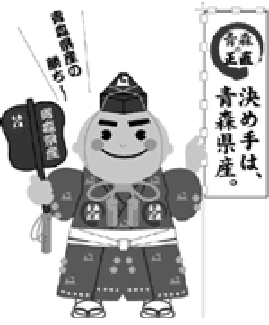 ２５年産りんごの販売価格（２５年１２月）について１	産地価格１２月の産地価格の平均は、１kg あたり１８５円で、前年に比べると１２８％、前３  か年平均との対比で１１１％、前５か年中庸３か年平均との対比では１３６％となった。品薄感を背景に、輸出向けなど引き合いが強かったことに加え、良品物が多いことから、価格は高値となった。累計では、１kg 当たり１８８円で、前年対比１１１％、前３か年平均対比１０２％、前５か年中庸３か年平均対比１１５％となった。（単位：円/kg、％）(注)価格は産地5市場及び県りんご商協連加入の主要組合員の加重平均(注)前５か年中庸３か年平均は、同月の過去5か年の中庸3か年平均値であり、過去5か年継続して数値のあるものについて算出している。２	消費地市場価格１２月の消費地市場価格は、１kg 当たり３３１円で、前年に比べると１１８％、前３  か年平均との対比で１０８％、前５か年中庸３か年平均との対比では１２４％となった。果実全体の品薄感に加え、贈答用需要の高まりなどから依然として引き合いが強く、価格は高値となった。累計では、１kg 当たり２７７円で、前年対比１０５％、前３か年平均対比９７％、前５か年中庸３か年平均対比１０８％となった。（単位：円/kg、％）(注)価格は主要５市場（東京、大阪、名古屋、福岡、札幌）の加重平均(注)前５か年中庸３か年平均は、同月の過去5か年の中庸3か年平均値であり、過去5か年継続して数値のあるものについて算出している。平成25年産りんご品種別平均価格【産地価格】	（単位：円／kg、％）※産地5市場及び県りんご商協連加入の主要組合員の平均価格（加重平均）である。※前5か年中庸3か年平均は、同月の過去5か年の中庸3か年平均値であり、過去5か年継続して数値のあるものについて算出している（以下の表について同じ）。※価格は消費税を含む（以下の表について同じ）。※その他は早生ふじを含む数値である（以下の表について同じ）。【消費地市場価格】	（単位：円／kg、％）※県外消費地市場（東京、大阪、名古屋、福岡、札幌の5市場）での県産りんごの平均価格（加重平均）である。平成25年産りんご県外出荷実績（単位：トン、％）※出荷実績は、生食用として県外に出荷されたものである。平成25年産りんご県外市場販売金額（単位：トン、円／kg、百万円、％）※県外市場及び輸出の合計（小口他、加工は含まない）である。平成25年産りんご加工実績（単位：トン、％）［財務省：貿易統計］区分９月１０月１１月１２月累 計２５年産138175209185188２４年産171162179144170対	比81108117128111前３か年平均162191187167184対	比8592112111102前５か年中庸３か年平均146171164136163対	比95102127136115区分９月１０月１１月１２月累 計２５年産247249288331277２４年産299246248280265対	比83101116118105前３か年平均277282282307286対	比898810210897前５か年中庸３か年平均244254249268256対	比10198116124108区分区分つがる紅玉陸奥ジョナ王林ふじその他(早生ふじ)合計12月25年産138193170145191161(43)18512月24年産8914511511314811814412月対比15513314812812913712812月前3か年平均15415714614417213316712月対比9012311610111112111112月中庸3か年平均10116812312513812513612月対比13711513811613812913612月累計25年産141163248184138219148(157)18812月累計24年産183155191168112189139(146)17012月累計対比77105130110123116107(108)11112月累計前3か年平均163175224178146199174(192)18412月累計対比87931111039511085(82)10212月累計中庸3か年平均141149194162135175154(171)16312月累計対比10010912811410212596(92)115区分区分つがる紅玉陸奥ジョナ王林ふじその他(早生ふじ)合計12月25年産263308479341265334409(215)33112月24年産252434259234288320(177)28012月対比122110132113116128(122)11812月前3か年平均32041830426730837830712月対比961151129910810810812月中庸3か年平均24739927024626634826812月対比12512012610812611812412月累計25年産240295484294264327267(274)27712月累計24年産272267424255231286246(259)26512月累計対比88110114115114114108(106)10512月累計前3か年平均266298412282264308290(307)28612月累計対比909911710410010692(89)9712月累計中庸3か年平均233255382249243265269(286)25612月累計対比10311612711810912399(96)108区分区分つがる紅玉陸奥ジョナ王林ふじその他(早生ふじ)合計12月25年産3252921,5373,04016,9771,910(29)24,08112月24年産3962871,8232,81416,5831,335(17)23,23812月対比8210284108102143(171)10412月前3か年平均3033591,7822,88617,3581,264(6)23,95212月対比107818610598151(483)10112月中庸3か年平均3754321,9442,90318,0631,312(6)25,04712月対比87687910594146(483)9612月累計25年産21,0171,2884665,6785,64027,41329,212(15,299)90,71412月累計24年産20,6131,3554725,7724,20324,85027,888(14,889)85,15312月累計対比102959998134110105(103)10712月累計前3か年平均21,0921,5106516,9864,94727,72124,538(12,374)87,44512月累計対比10085728111499119(124)10412月累計中庸3か年平均22,9641,6108278,4045,21229,50222,015(10,976)91,60112月累計対比9280566810893133(139)99区分区分数量単価金額12月25年産21,3453347,13412月24年産20,4752845,80612月対比10411812312月前3か年平均21,4623116,67012月対比9910710712月中庸3か年平均22,5782726,06812月対比9512311812月累計25年産84,02128123,64512月累計24年産78,58027121,27412月累計対比10710411112月累計前3か年平均81,20729023,53912月累計対比1039710012月累計中庸3か年平均85,25126122,05812月累計対比99108107区分区分原料集荷量原料処理量翌月繰越量12月25年産6,5428,0714,20612月24年産10,00313,2925,76812月対比65617312月前3か年平均7,56510,2714,09412月対比867910312月中庸3か年平均7,72211,1484,32212月対比85729712月累計25年産38,35934,15212月累計24年産56,74350,97612月累計対比686712月累計前3か年平均45,36041,26712月累計対比858312月累計中庸3か年平均45,36041,26712月累計対比8583区分区分数量左のうち台湾向け金額左のうち台湾向け11月25年産3,3392,7921,302,5691,043,39011月24年産1,7071,455590,226484,88211月対比19619222121511月前3か年平均1,9811,705773,156641,57111月対比16916416816311月中庸3か年平均2,5752,263917,166769,47111月対比13012314213611月累計25年産5,4374,6282,002,8341,642,54411月累計24年産3,6103,2521,215,3121,060,57811月累計対比15114216515511月累計前3か年平均3,4052,9871,276,2301,075,13811月累計対比16015515715311月累計中庸3か年平均4,2733,7761,430,4091,192,17011月累計対比127123140138